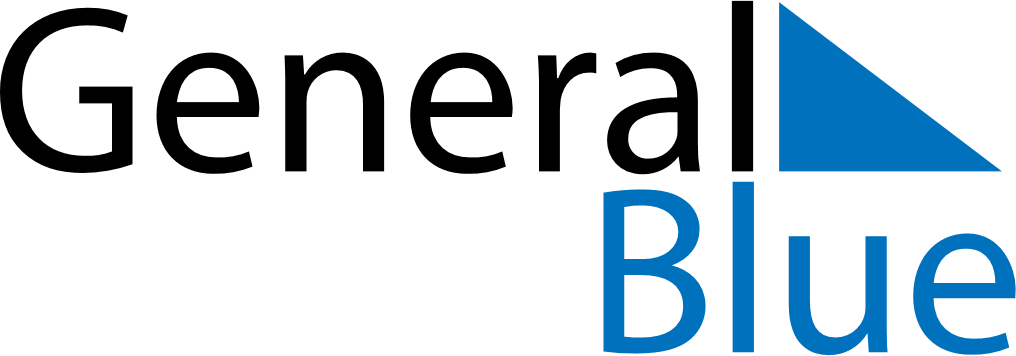 November 2027November 2027November 2027November 2027NorwayNorwayNorwaySundayMondayTuesdayWednesdayThursdayFridayFridaySaturday123455678910111212131415161718191920Father’s Day2122232425262627282930First Sunday of Advent